                                               ZAMAWIAJĄCY: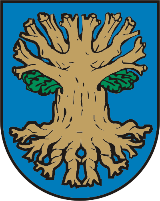 Gmina Suchy Dąb             ul. Gdańska 17                                                    83-022 Suchy DąbNumer referencyjny sprawy: ZP.271.11.2023SPECYFIKACJA WARUNKÓW ZAMÓWIENIA zwana dalej (SWZ)do postępowania prowadzonego w trybie podstawowym o wartości szacunkowej mniejszej niż kwoty określone w przepisach wydanych na podstawie art. 3 ustawy PZP, pn.:„Przebudowa sieci wodociągowej w miejscowości Grabiny-Zameczek, gmina Suchy Dąb”Tryb zgodny z art. 275 ust. 2 Ustawy z dnia 11 września 2019 r. Prawo Zamówień Publicznych zwaną dalej „ustawą PZP” (Dz. U. z 2022 r., poz. 1710 ze zm.)               ZATWIERDZAM			 Suchy Dąb, 26 lipca 2023 r.            ………………………………………………………./podpis kierownika zamawiającego/UWAGA!PRZED PRZYGOTOWANIEM OFERTY PROSZĘ DOKŁADNIE ZAPOZNAĆ SIĘ ZE SPECYFIKACJĄCZĘŚĆ OGÓLNANazwa oraz adres Zamawiającego.Gmina Suchy Dąb, reprezentowana przez Wójt Gminy Suchy Dąb - Henrykę Król z siedzibą w Suchym Dębie ul. Gdańska 17, 83-022 Suchy Dąb tel. (58) 355-68-00, strona internetowa: www.suchy-dab.pl adres e-mail: gmina@suchy-dab.pl adres strony internetowej prowadzonego postępowania: https://platformazakupowa.pl/pn/suchy_dabAdres strony internetowej prowadzonego postępowania.Zamawiający wskazuje adres strony internetowej, na której udostępniane będą zmiany i wyjaśnienia treści SWZ                         oraz inne dokumenty zamówienia bezpośrednio związane z postępowaniem o udzielenie zamówienia: https://platformazakupowa.pl/pn/suchy_dabIII. Tryb udzielenia zamówienia publicznego.Tryb podstawowy, na podstawie art. 275 ust. 2 ustawy PZP.Wartość szacunkowa zamówienia jest mniejsza niż kwoty określone w przepisach wydanych na podstawie art. 3 ustawy PZP.IV. Informacja czy Zamawiający przewiduje wybór najkorzystniejszej oferty z możliwością prowadzenia negocjacji.Zamawiający przewiduje możliwość przeprowadzenia negocjacji przed wyborem oferty najkorzystniejszej. Jednocześnie nie przewiduje ograniczenia liczby Wykonawców, których Zamawiający zaprosi do negocjacji. Zamawiający informuje, iż w przypadku przeprowadzenia negocjacji, ich przedmiotem będzie kryterium cena.V. Opis przedmiotu zamówienia.Przedmiotem zamówienia jest przebudową gminnej sieci wodociągowej w miejscowości Grabiny - Zameczek.: Przedmiotem zamówienia jest przebudowa istniejącej sieci wodociągowej wraz z budową nowych odcinków 
w rejonie ul. Zamkowej, Rycerskiej oraz Młyńskiej poprzez projektowaną sieć wodociągową na terenie działek 
o numerach 211/252, 224, 230, 239/34., gm. Suchy Dąb, miejscowość Grabiny – Zameczek wraz z budowa przyłączy wodociągowych. Podstawą wykonania Robót będzie Dokumentacja Projektowa. Dokumentacja Projektowa, Specyfikacje Techniczne oraz dodatkowe dokumenty przekazane przez Zamawiającego Wykonawcy. Działki drogowe o numerach 230, 224 oraz 211/252 stanowią własności inwestora. Dla działka nr 239/34 Zamawiający posiada prawo do dysponowania nieruchomością na cele budowlane. Działki nr 239/7, 239/8, 239/9, 239/10, 239/11, 239/12 stanowią własność osób prywatnych ( Zamawiający posiada stosowne zgody dot. wykonania prac na powyższych nieruchomościach)Zamawiający, informuje, iż ograniczył zakres robót budowlanych objętych przedmiotem zamówienia który został wskazany w dokumentacji projektowej do zakresu od węzła W1 do węzła W23 wraz z przyłączami wodociągowymi. W składanej ofercie powinien być ujęty jedynie koszt w  zakres wskazanym powyżej.Zakres zamówienia.Zestawienie parametrów  planowanego etapu wykonania projektowanego obiektu budowlanego:- sieć wodociągowa od węzła W1 do W23 długość ok L=378 m- średnica projektowanej sieci wodociągowej De 160x14,6 mm PE- ilość hydrantów nadziemnych Dn 80 mm – 3 sztuki- przyłącza wodociągowe długość L= 97,70 m- doziemne odcinki instalacji wewnętrznych wody długości L = 45,70 m- średnica projektowanych przewodów wodociągowych De 40x3,7mm PE- ilość studni wodomierzowych o średnicy 600 mm – 6 sztukProjektowaną sieć wodociągową należy włączyć do istniejącej sieci wodociągowej Dy160 mm, na działce nr 230. Włączenia do istniejącej sieci wodociągowej wykonać za pomocą trójnika żeliwnego, kołnierzowego DN150/150/150mm. W miejscu włączenia, na każdym z odejść trójnika zamontować zasuwę kołnierzową DN150mm z miękkim doszczelnieniem, obudową teleskopową oraz skrzynką uliczna do zasuw typu ciężkiego. Węzły wodociągowe wykonać zgodnie ze schematami montażowymi węzłów. Skrzynki uliczne hydrantów i zasuw obetonować betonem o wymiarach 50x50x10 cm. Zasuwy wodociągowe i hydranty p-poż. oznakować tabliczkami orientacyjnymi na istniejących trwałych obiektach budowlanych lub specjalnych słupach. Tabliczki umieszczać na wysokości około 2,0 m nad terenem, w miejscach widocznych, w odległości nie większej niż 25 m od oznaczonego uzbrojenia. Zgodnie z Dz. U. Nr 124, poz. 1030 z dnia 24 lipca 2009 r w sprawie przeciwpożarowego zaopatrzenia w wodę oraz dróg pożarowych na końcówce sieci wodociągowej przeciwpożarowej przewidziano hydrant zewnętrzny, naziemny o średnicy nominalnej DN80. Zasuwa przed hydrantem ma pozostawać w położeniu otwartym podczas normalnej eksploatacji. Trasa sieci wodociągowej powinna zostać geodezyjnie wytyczona przed rozpoczęciem robót, przed zasypaniem należy wykonać geodezyjną inwentaryzację powykonawczą. Zgodnie z warunkami technicznymi sieć wodociągową zaprojektowano z rur PE o średnicy Dy16x14,70 mm PE-RC, SDR11 z atestem do wody pitnej, ciśnienie PN – 16. W miejscu skrzyżowania z kablem energetycznym/telekomunikacyjnym, na kablach zmontować rury dwupołówkowe do kabli. W miejscu ( pod drogami ) oznaczonym na PZT i rysunku profilu sieci prowadzić w rurze osłonowej Dy 250mm z płozami H=15 mm w rozstawie zgodnym z wytycznymi producenta. Na końcach rury ochronnej zamontować manszety ochronne.Szczegółowy opis przedmiotu zamówienia, w zakresie zadania wskazany został w dokumentacji projektowej oraz w Specyfikacji Technicznej Wykonania i Odbioru Robót, stanowiących odpowiednio załączniki  nr 10 do SWZ .Jeżeli dokumentacja projektowa lub specyfikacja techniczna wykonania i odbioru robót budowlanych wskazywałyby w odniesieniu do niektórych materiałów lub urządzeń znaki towarowe, patenty lub pochodzenie - Zamawiający, zgodnie z art. 99 ustawy PZP, dopuszcza oferowanie materiałów lub urządzeń równoważnych. Materiały lub urządzenia pochodzące od konkretnych producentów określają minimalne parametry jakościowe i cechy użytkowe, jakim muszą odpowiadać materiały lub urządzenia oferowane przez Wykonawcę, aby zostały spełnione wymagania stawiane przez Zamawiającego. Materiały lub urządzenia pochodzące od konkretnych producentów stanowią wyłącznie wzorzec jakościowy przedmiotu zamówienia. Pod pojęciem /minimalne parametry jakościowe i cechy użytkowe/ Zamawiający rozumie wymagania dotyczące materiałów   lub   urządzeń   zawarte   w   ogólnie   dostępnych   źródłach,   katalogach,   stronach internetowych producentów. Operowanie przykładowymi nazwami producenta ma jedynie na celu doprecyzowanie poziomu oczekiwań Zamawiającego w stosunku do określonego rozwiązania. Posługiwanie się nazwami producentów/produktów ma wyłącznie charakter przykładowy. Zamawiający, wskazując oznaczenie konkretnego producenta (dostawcy) lub konkretny produkt przy opisie przedmiotu zamówienia, dopuszcza jednocześnie produkty równoważne o parametrach jakościowych i cechach użytkowych co najmniej na poziomie parametrów wskazanego produktu, uznając tym samym każdy produkt o wskazanych lub lepszych parametrach. W takiej sytuacji Zamawiający wymaga złożenia stosownych dokumentów, uwiarygadniających te materiały lub urządzenia. Ciężar udowodnienia równoważności spoczywa na Wykonawcy. Zamawiający zastrzega sobie prawo wystąpienia do autora dokumentacji projektowej o opinię na temat oferowanych  materiałów  lub  urządzeń.  Opinia  ta  może  stanowić  podstawę  do  podjęcia  przez Zamawiającego decyzji o przyjęciu materiałów lub urządzeń równoważnych albo odrzuceniu oferty z powodu braku równoważności.Do wykonania niniejszej inwestycji muszą być używane materiały nowe dopuszczone do stosowania 
w budownictwie, spełniające warunki określone w Ustawie o wyrobach budowlanych z dnia 16 kwietnia 2004 r. 
(tj. Dz. U. z 2021 r. poz. 1213 ze zm.) oraz przepisach wykonawczych do tej ustawy.Wykonawca ponosi odpowiedzialność za zapoznanie się z należytą starannością  z treścią dokumentacji przetargowej oraz za uzyskanie wiarygodnej informacji odnośnie warunków i zobowiązań, które w jakikolwiek sposób mogą wpłynąć na cenę oferty lub realizację robót.Zaleca się dokonania wizji lokalnej placu budowy, zapoznania się z przedmiotem zamówienia oraz zawarcia w cenie oferty (rozliczenie ryczałtowe) wszystkich kosztów za roboty niezbędne do prawidłowego ich wykonania zgodnie niniejszą SWZ, dokumentacją projektową, technologią robót określonych Polską Normą oraz Specyfikacją Techniczną Wykonania i Odbioru Robót. Termin wizji lokalnej należy ustalić indywidualnie z Panem Szymonem Benedykiem pod nr telefonu 58 355 68 45 lub Panią Aleksandrą Mazurek pod nr telefonu 58 355 68 39.Wykonawca w ramach zamówienia  wykona przepięcie istniejących przyłączy wodociągowych.VI. Obowiązki WykonawcyWykonawca wykona Przedmiot zamówienia zgodnie z warunkami określonymi w niniejszej Specyfikacji Warunków Zamówienia, dołączonej dokumentacji projektowej, Specyfikacji Technicznej Wykonania i Odbioru Robót oraz zasadami współczesnej wiedzy technicznej i budowlanej.Wykonawca zgłosi do organów administracyjnych oraz gestora sieci,  zamiar rozpoczęcia oraz zakończenia robót budowlanych wraz z kompletem wymaganych dokumentów.Podczas prowadzenia robót należy zapewnić dojazd do wszystkich nieruchomości w obrębie prowadzonych robót.Roboty ogólnobudowlane powinny być prowadzone pod kierownictwem osoby z odpowiednimi uprawnieniami.Roboty budowlane należy wykonać w sposób zgodny z przepisami ustawa z dnia 7 lipca 1994 r Prawo Budowlane 
(t.j. Dz. U. z 2023 r. poz. 682 ze zm.), przepisami wykonawczymi do w/w ustawy, innymi obowiązującymi aktami prawa odnoszącymi się do przedmiotu zamówienia, aktualnymi polskimi normami i normami branżowymi oraz właściwymi przepisami bhp i ppoż.Wszystkie materiały budowlane muszą spełniać niezbędne wymagania zgodne z Polskimi Normami.Wszystkie stosowane materiały budowlane użyte do wykonania przedmiotu zamówienia powinny posiadać stosowne certyfikaty, aprobaty techniczne i atesty wydane przez upoważnioną instytucję.Sprzęt budowlany wykorzystywany do realizacji przedmiotowego zamówienia powinien posiadać aktualne   przeglądy i badania.Wykonawca zobowiązany jest wykonać pełny zakres robót, który jest konieczny z punktu widzenia dokumentacji, przepisów prawa, wiedzy technicznej i sztuki budowlanej, dla uzyskania końcowego efektu określonego przez przedmiot zamówienia, a więc wykonać zadanie bez względu na występujące trudności i nieprzewidziane okoliczności jakie mogą wystąpić w trakcie realizacji.Roboty tymczasowe i towarzyszące winny być wliczone oraz skalkulowane łącznie  z robotami podstawowymi.Wykonawca zobowiązany jest do udzielenia okresu gwarancji nie krótszego niż 36 miesięcy, licząc od daty podpisania protokołu odbioru końcowego. Dłuższy niż 36 miesięcy okres gwarancji będzie punktowany zgodnie 
z zasadami określonymi w XXIV niniejszej SWZ.Wykonawca zobowiązany jest do zorganizowania placu budowy oraz prowadzenia prac w sposób nie zagrażający osobom trzecim.Plac budowy będzie przekazany Wykonawcy niezwłocznie, po zawarciu umowy.Zamawiający zobowiązuje Wykonawcę przed rozpoczęciem prac na terenie należącym do osób prywatnych do wykonania i przekazania Zamawiającemu dokumentacji zdjęciowej terenu gdzie prowadzone  będą prace budowlane. Grunt powinien zostać doprowadzony do stanu pierwotnego. Dodatkowo po zakończonych pracach Wykonawca jest zobowiązany do uzyskania protokolarnego odbioru prac od właścicieli danej nieruchomości.Odbiór robót budowlanych powinien być dokonany zgodnie z Warunkami Technicznymi Wykonania i Odbioru Robót.Po wykonaniu robót objętych zakresem zamówienia Wykonawca opracuje i przekaże Zamawiającemu komplet dokumentacji powykonawczej w 3 egzemplarzach opracowanej w wersji tradycyjnej (teczka) oraz elektronicznej edytowalnej na nośniku elektronicznym (pendrive) (rysunki- Cad, pliki tekstowe – Word lub Open Office oraz
 w formacie PDF).W ramach realizacji zamówienia Wykonawca zobowiązany będzie do:udzielenia okresu gwarancji nie krótszego niż 36 miesięcy, licząc od daty podpisania protokołu odbioru końcowego, zorganizowania placu budowy oraz prowadzenia prac w sposób nie zagrażający osobom trzecim. Zamawiający informuje, że plac budowy będzie przekazany Wykonawcy, niezwłocznie po podpisaniu umowy,sporządzenia harmonogramu rzeczowego oraz kosztorysu ofertowego,zgłoszenia do organów administracyjnych oraz gestora sieci, zamiaru rozpoczęcia oraz zakończenia robót budowlanych wraz z kompletem wymaganych dokumentów,wyznaczenia do kierowania robotami ogólnobudowlanymi osoby o udokumentowanych uprawnieniach budowlanych w odpowiedniej branży,protokolarnego przejęcia terenu budowy w terminie wskazanym w umowie,wykonania przedmiotu zamówienia zgodnie z warunkami określonymi w niniejszej Specyfikacji Warunków Zamówienia, dołączonej dokumentacji projektowej, Specyfikacji Technicznej Wykonania i Odbioru Robót oraz zasadami współczesnej wiedzy technicznej i budowlanej,wykonania robót budowlanych w sposób zgodny z przepisami ustawy z dnia 7 lipca 1994 r Prawo Budowlane
 (t.j. Dz. U. z 2023 r. poz. 682 ze. zm.), przepisami wykonawczymi do w/w ustawy, innymi obowiązującymi aktami prawa odnoszącymi się do przedmiotu zamówienia, aktualnymi polskimi normami i normami branżowymi oraz właściwymi przepisami bhp i ppoż., ochrony środowiska a w szczególności segregacji i właściwej utylizacji odpadów, stosowania technologii ograniczających pylenie przy składowaniu i wykorzystaniu materiałów sypkich,wykonania pełnego zakresu robót, który jest konieczny z punktu widzenia dokumentacji, przepisów prawa, wiedzy technicznej, dla uzyskania końcowego efektu określonego przez przedmiot zamówienia, a więc wykonania zadania bez względu na występujące trudności i nieprzewidziane okoliczności jakie mogą wystąpić w trakcie realizacji,prawidłowego wykonania wszystkich prac związanych z realizacją przedmiotu zamówienia w zakresie umożliwiającym użytkowanie powstałej infrastruktury zgodnie z jej przeznaczeniem,zapewnienia do realizacji inwestycji materiałów budowlanych spełniających wymogi Polskich Norm oraz posiadających stosowne certyfikaty, aprobaty techniczne i atesty wydane przez upoważnioną instytucję,zapewnienia do realizacji inwestycji materiałów nowych, dopuszczonych do stosowania w budownictwie, spełniających warunki określone w Ustawie o wyrobach budowlanych z dnia 16 kwietnia 2004 r. (tj. Dz. U. z 2021 r. poz. 1213  ze.zm.) oraz przepisach wykonawczych do tej ustawy,uzyskania pisemnej akceptacji Inspektora Nadzoru i Zamawiającego przedstawionych przez Wykonawcę wniosków materiałowych dotyczących wszystkich elementów/materiałów wykorzystanych do realizacji zamówienia,zapewnienia sprzętu budowlanego wykorzystywanego do realizacji przedmiotowego zamówienia posiadającego aktualne przeglądy i badania,zapewnienia dozoru mienia na terenie budowy na własny koszt,umożliwienia wstępu na teren budowy upoważnionym przedstawicielom Zamawiającego,zorganizowania zaplecza robót na terenie budowy lub poza terenem budowy we własnym zakresie i na własny koszt,doprowadzenia na własny koszt energii elektrycznej i wody na teren budowy stosownie do potrzeb, podłączenia liczników zużycia wody i energii elektrycznej oraz ponoszenia kosztów zużycia wody i energii w okresie realizacji robót,zabezpieczenia dróg prowadzących na teren budowy od uszkodzeń, które mogą spowodować transport i sprzęt Wykonawcy, w szczególności dostosowania do obowiązujących ograniczeń obciążeń osi pojazdów podczas transportu materiałów i sprzętu do i z terenu budowy, aby nie spowodował on szkód na drogach,natychmiastowego usunięcia wszelkich szkód i awarii spowodowanych przez Wykonawcę w trakcie realizacji robót,przerwania robót na żądanie Zamawiającego i w związku z tym zabezpieczenia wykonywanych robót przed ich zniszczeniem,opracowania i wdrożenia projektu czasowej organizacji ruchu na okres realizacji zadania (jeśli konieczne) wraz z jego zatwierdzeniem przez uprawnione instytucje. Realizacja zmian oraz ponoszenie wszystkich kosztów zmiany organizacji ruchu,sprzątania na bieżąco ulic z zanieczyszczeń powstałych od jazdy i pracy sprzętu oraz środków transportu Wykonawcy, jego podwykonawców i dostawców, a w przypadku spowodowania jakichkolwiek uszkodzeń ich natychmiastowej naprawy,utrzymywania na własny koszt czystości na terenie budowy (na bieżąco),powiadomienia mieszkańców, zakładów usługowych i gestorów sieci o prowadzonych robotach i utrudnieniach z tym związanych – nie później niż na 7 dni przed przystąpieniem do robót,po zakończeniu realizacji robót stanowiących przedmiot niniejszego zamówienia - do uporządkowania na własny koszt i przekazania go protokolarnie Zamawiającemu w terminie ustalonym jako odbiór końcowy robót,udziału w naradach koordynacyjnych, w celu omówienia postępów prac oraz uwag i problemów, jakie powstały w trakcie realizacji przedmiotu zamówienia, w miejscu wskazanym przez Zamawiającego. Terminy narad będą ustalane przez Zamawiającego wg potrzeb,posiadania ubezpieczenia od odpowiedzialności cywilnej kontraktowej i deliktowej za szkody, które mogą wyniknąć w związku z prowadzonymi w ramach zamówienia robotami,ubezpieczenia budowy, realizowanej w ramach niniejszego zamówienia od mogących wystąpić szkód, nagłych zdarzeń losowych oraz odpowiedzialności cywilnej kontraktowej i deliktowej,wykonania na własny koszt robót tymczasowych, których potrzeba wynika z technologii prowadzonych robót,przeprowadzenia robót rozbiórkowych i budowlanych, zgodnie z wymogami rozporządzenia Ministra     Infrastruktury z dnia 6 lutego 2003r. w sprawie bezpieczeństwa i higieny pracy podczas wykonywania robót budowlanych (Dz.U. z 2003, poz. 47.401 ze zm.),koordynowania prac realizowanych przez podwykonawców. Wykonawca może zlecić część robót do wykonania podwykonawcom. Wykonanie robót przez podwykonawców nie zwalnia Wykonawcy od odpowiedzialności i zobowiązań wynikających z warunków postawionych w SWZ,przestrzegania przepisów wynikających z art. 647(1) Kodeksu Cywilnego Wykonawca w przypadku zlecenia robót podwykonawcom. Zamawiającemu przysługuje prawo żądania od Wykonawcy zmiany podwykonawcy, jeżeli ten realizuje roboty w sposób wadliwy, niezgodny z założeniami i przepisami,zatrudnienia wystarczającej liczby wykwalifikowanego personelu gwarantującego właściwą, jakość wykonanych prac,wykonania przed zgłoszeniem zamówienia do odbioru, wszystkich niezbędnych prób z wynikiem pozytywnym,uczestniczenia w czynnościach odbioru częściowego, końcowego i ostatecznego (pogwarancyjnego), a także czynnościach usunięcia stwierdzonych wad, przekazania atestów i zaświadczeń,zgłoszenia w formie pisemnej gotowości do odbioru ostatecznego na dziesięć (10) dni przed upływem terminu gwarancji,opracowania i przekazania Zamawiającemu kompletu dokumentacji powykonawczej w 3 egzemplarzach w wersji tradycyjnej (segregatory z dokumentacją) oraz elektronicznej edytowalnej na nośniku elektronicznym (pen drive) (rysunki- Auto Cad, pliki tekstowe – Word lub Open Office oraz w formacie PDF),opracowania i przekazania Zamawiającemu geodezyjnego pomiaru powykonawczego oraz zgłoszenia przedmiotu zamówienia do odbioru końcowego.VII. Wykonawca (lub podwykonawca) jest zobowiązany zgodnie z art. 95 ust. 1 ustawy PZP – do zatrudnienia pracowników wykonujących przedmiot zamówienia na podstawie umowy o pracę w rozumieniu przepisów Kodeksu Pracy.Sposób dokumentowania zatrudnienia osób, o których mowa w art. 95 ust. 1 ustawy PZP:najpóźniej w dniu przejęcia placu budowy Wykonawca przedstawi Zamawiającemu kompletny Wykaz 
Pracowników przeznaczonych do realizacji zamówienia ze wskazaniem imienia i nazwiska, daty zawarcia umowy, rodzaju umowy o pracę oraz wymiaru etatu podstawy z przypisanymi do tych osób czynnościami, które będzie wykonywać w ramach umowy o pracę, który stanowić będzie załącznik do umowy.roboty budowlane objęte przedmiotem umowy będą świadczone przez osoby zatrudnione na podstawie umowy o pracę w rozumieniu przepisów Kodeksu pracy - zwane Pracownikami wymienione w załączniku do Umowy pn. „Wykaz Pracowników”.w sytuacji, gdy Zamawiający poweźmie wątpliwość co do sposobu zatrudnienia personelu – może zwrócić się 
z wnioskiem o przeprowadzenie kontroli przez Państwową Inspekcję Pracy, w celu weryfikacji czy osoby 
wskazane w Wykazie Pracowników są zatrudnione na umowę o pracę.Zamawiający ma prawo do przeprowadzenia kontroli spełniania przez Wykonawcę wymagań, o których mowa w art. 95 ust. 1 ustawy PZP, oraz sankcji z tytułu niespełnienia tych wymagań:W celu kontroli przestrzegania postanowień umowy przez Wykonawcę przedstawiciel Zamawiającego 
uprawniony jest w każdym czasie do weryfikacji Personelu Wykonawcy uczestniczącego w realizacji 
przedmiotu umowy, na okoliczność zgodności w Wykazem Pracowników, o którym mowa 
w pkt 1 lit a powyżej.Zamawiający dopuszcza możliwość zmiany osób, przy pomocy, których Wykonawca świadczyć będzie 
przedmiot umowy, na inne posiadające co najmniej taką samą wiedzę, doświadczenie i kwalifikacje opisane
w SWZ z zachowaniem wymogów dotyczących zatrudniania na podstawie umowy o pracę. O planowanej 
zmianie osób, przy pomocy których Wykonawca wykonuje Przedmiot Umowy, Wykonawca zobowiązany jest niezwłocznie powiadomić Zamawiającego na piśmie przed dopuszczeniem tych osób do wykonywania prac.Za niedopełnienie wymogu zatrudniania Pracowników świadczących przedmiot umowy na podstawie umowy o pracę w rozumieniu przepisów Kodeksu Pracy, Wykonawca zapłaci Zamawiającemu kary umowne 
w wysokości kwoty minimalnego wynagrodzenia za pracę ustalonego na podstawie przepisów o minimalnym wynagrodzeniu za pracę (obowiązujących w chwili stwierdzenia przez Zamawiającego niedopełnienia przez Wykonawcę wymogu zatrudniania Pracowników świadczących przedmiot umowy na podstawie umowy
o pracę w rozumieniu przepisów Kodeksu Pracy) oraz liczby miesięcy w okresie realizacji Umowy, w których nie dopełniono przedmiotowego wymogu.Rodzaje czynności niezbędnych do realizacji zamówienia, których dotyczą wymagania zatrudnienia na
podstawie umowy o pracę przez Wykonawcę lub podwykonawcę osób wykonujących czynności w trakcie
realizacji zamówienia:roboty ogólnobudowlaneroboty ziemneinne niezbędne prace związane z realizacją przedmiotu umowyUprawnienia posiadane przez osoby w ww. wymaganym zakresie, powinny być zgodne z przepisami ustawy z dnia 7 lipca 1994 r. Prawo budowlane (t.j. Dz.U. 2023 poz. 682 ze zm.) oraz rozporządzeniem Ministra Inwestycji i Rozwoju z dnia 29 kwietnia 2019 r. w sprawie przygotowania   zawodowego    do    wykonywania    samodzielnych    funkcji    technicznych w budownictwie (Dz.U. 2019 poz. 831) lub odpowiadające im ważne uprawnienia budowlane, które zostały wydane na podstawie wcześniej obowiązujących przepisów. Zgodnie z art. 12a ustawy Prawo budowlane, samodzielne funkcje techniczne w budownictwie określone w art. 12 ust. 1 ustawy mogą również wykonywać osoby, których odpowiednie kwalifikacje zawodowe zostały uznane na zasadach określonych w przepisach odrębnych. Regulację odrębną stanowią przepisy ustawy z dnia 22 grudnia 2015 r. o zasadach uznawania kwalifikacji zawodowych nabytych w państwach członkowskich Unii Europejskiej (t.j. Dz.U. 2023 poz. 334 ze zm.).VIII. Ponadto Zamawiający informuje, że: Do pełnego wykonania przedmiotu zamówienia Wykonawca powinien zatrudnić wystarczającą liczbę    wykwalifikowanego personelu gwarantującego właściwą, jakość wykonanych prac.Nie dopuszcza składania ofert wariantowych.Nie dopuszcza składania ofert częściowych. Zamawiający ze względu na techniczne, organizacyjne i rodzaj zamówienia nie dokonał podziału zamówienia na części, ponieważ podział taki groziłby nadmiernymi trudnościami technicznymi oraz nadmiernymi kosztami wykonania zamówienia oraz terminem wykonania. Realizacja przedmiotowego zadania w podziale na części wymagałaby skoordynowania działań wykonawców realizujących poszczególne części zamówienia co mogłoby poważnie zagrozić właściwemu wykonaniu zamówienia. Zastosowany ewentualnie podział zamówienia na części nie zwiększyłby konkurencyjności w sektorze małych i średnich.Nie przewiduje udzielenia zamówień, o których mowa w art. 214 ust. 1 pkt. 7 ustawy PZP.Wymaga złożenia ofert w postaci elektronicznej. Szczegółowy opis (instrukcja) składania ofert w postaci elektronicznej zawarty został w niniejszym SWZ.Zamawiający zaleca zapoznanie się (z należytą starannością) z treścią dokumentacji przetargowej oraz  uzyskanie wiarygodnej informacji odnośnie warunków i zobowiązań, które mogą wpłynąć na cenę oferty lub realizację robót, sprawdzenie w terenie warunków wykonania zamówienia oraz zawarcia w cenie oferty wszystkich kosztów robót niezbędnych do prawidłowego ich wykonania oraz skalkulowania i wliczenia do ceny robót tymczasowych i towarzyszących łącznie z robotami podstawowymi. Dokonanie wizji w terenie i zapoznania się z przedmiotem zamówienia.  Termin wizji lokalnej należy ustalić indywidualnie z Aleksandrą Mazurek   - email: aleksandra.mazurek@suchy-dab.pl tel.  58 355 68 39 oraz Szymonem Benedyk tel. 58 355 68 45. Zamawiający informuje, iż niedokonanie wizji lokalnej przez Wykonawcę nie będzie skutkowało odrzuceniem oferty.IX. Kod Wspólnego Słownika Zamówień (CPV): 45111200-0	Roboty w zakresie przygotowania terenu pod budowę i roboty ziemne.45330000-9           Hydraulika i roboty sanitarne.45231300-8           Roboty budowlane w zakresie budowy wodociągów i rurociągów do odprowadzania ścieków.45100000-8           Przygotowanie terenu pod budowę.X. Termin wykonania zamówienia.Okres realizacji zamówienia: 120 dni od podpisania umowy.XI. Podstawy wykluczenia, o których mowa w art. 108 ust. 1 ustawy PZPZ postępowania o udzielenie zamówienia wyklucza się Wykonawcę, w stosunku do którego zachodzi którakolwiek z okoliczności wskazanych:w art. 108 ust. 1 pkt 1, 2, 3, 4, 5 i 6 ustawy PZP;w art. 109 ust. 1 pkt 4, 5, 7 ustawy PZP, tj.:w stosunku, do którego otwarto likwidację, ogłoszono upadłość, którego aktywami zarządza likwidator lub sąd, zawarł układ z wierzycielami, którego działalność gospodarcza jest zawieszona albo znajduje się on w innej tego rodzaju sytuacji wynikającej z podobnej procedury przewidzianej w przepisach miejsca wszczęcia tej procedury;który w sposób zawiniony poważnie naruszył obowiązki zawodowe, co podważa jego uczciwość,   
 w szczególności,    gdy    Wykonawca    w wyniku    zamierzonego    działania lub rażącego niedbalstwa nie   wykonał   lub   nienależycie   wykonał   zamówienie, co Zamawiający jest w stanie wykazać za pomocą stosownych dowodów;który z przyczyn leżących po jego stronie, w znacznym stopniu lub zakresie nie wykonał lub nienależycie wykonał albo długotrwale nienależycie wykonywał istotne zobowiązanie wynikające z wcześniejszej umowy w sprawie zamówienia publicznego lub umowy koncesji, co doprowadziło do wypowiedzenia lub odstąpienia od umowy, odszkodowania, wykonania zastępczego lub realizacji uprawnień z tytułu rękojmi za wady;z zastrzeżeniem postanowień art 110 ust. 2 i 3 ustawy PZP.Wykluczenie Wykonawcy następuje zgodnie z art. 111 ustawy PZP.Niezależnie od okoliczności wskazanych w ust. 1 powyżej, na podstawie art. 7 ust. 1 ustawy z dnia 13 kwietnia 2022 r. o szczególnych rozwiązaniach w zakresie przeciwdziałania wspieraniu agresji na Ukrainę oraz służących ochronie bezpieczeństwa narodowego (t.j. Dz.U. 2023 poz. 129 ze zm.), zwana dalej „ustawą sankcyjną”, 
z postępowania o udzielenie zamówienia publicznego wyklucza się:Wykonawcę wymienionego w wykazach określonych w Rozporządzenie Rady (WE) nr 765/2006  z  dnia  18  maja  2006  r.  dotyczące  środków  ograniczających  w  związku  z sytuacją na Białorusi (Dz. U. UE. L. z 2006 r. Nr 134, str. 1 z ze. zm.). i Rozporządzenie Rady  (UE)  nr  269/2014  z  dnia  17  marca  2014  r.  w  sprawie  środków  ograniczających w odniesieniu    do    działań    podważających    integralność    terytorialną,    suwerenność i niezależność Ukrainy lub im zagrażających (Dz.U. UE. L. z 2014 r. Nr 78, str. 6 z ze. zm.). albo wpisanego na listę na podstawie decyzji w sprawie wpisu na listę rozstrzygającej o zastosowaniu środka, o którym mowa w art. 1 pkt 3 ustawy sankcyjnej;Wykonawcę, którego beneficjentem rzeczywistym w rozumieniu ustawy z dnia 1 marca 2018 r. 
o przeciwdziałaniu praniu pieniędzy oraz finansowaniu terroryzmu (t.j. Dz.U. 2023 poz. 1124 ze zm.) jest osoba wymieniona w wykazach określonych w rozporządzeniu 765/2006 i rozporządzeniu 269/2014 albo wpisana na listę lub będąca takim beneficjentem rzeczywistym od dnia 24 lutego 2022 r., o ile została wpisana na listę na podstawie decyzji w sprawie wpisu na listę rozstrzygającej o zastosowaniu środka, o którym mowa w art. 1 pkt 3 ustawy sankcyjnej;Wykonawcę, którego jednostką dominującą w rozumieniu art. 3 ust. 1 pkt 37 ustawy z dnia 29  września  1994  r.  o  rachunkowości  (t.j.  Dz.U.  2023  poz.  120  ze  zm.)  jest  podmiot wymieniony w wykazach określonych w rozporządzeniu 765/2006 i rozporządzeniu 269/2014 albo wpisany na listę lub będący taką jednostką dominującą od dnia 24 lutego 2022 r., o ile został wpisany na listę na podstawie decyzji w sprawie wpisu na listę rozstrzygającej o zastosowaniu środka, o którym mowa w art. 1 pkt 3 ustawy sankcyjnej.Wykluczenie ze względu na okoliczności wskazane w ust. 3 następuje na okres trwania tych okoliczności.XII. Informacja o warunkach udziału w postępowaniu.	O udzielenie zamówienia mogą ubiegać się Wykonawcy, którzy spełniają warunki udziału w postępowaniu dotyczące:Zdolności do występowania w obrocie gospodarczymZamawiający nie wyznacza szczegółowego warunku w tym zakresie.Uprawnień do prowadzenia określonej działalności gospodarczej lub zawodowej, o ile wynika to z odrębnych przepisówZamawiający nie wyznacza szczegółowego warunku w tym zakresie.Sytuacji ekonomicznej lub finansowejZamawiający nie wyznacza szczegółowego warunku w tym zakresie.Zdolności technicznej lub zawodowejZamawiający nie wyznacza szczegółowego warunku w tym zakresie.XIII. Podmiotowe Środki dowodowe1. W celu wykazania braku podstaw do wykluczenia, o których mowa w art. 108 ust 1 ustawy PZP, wraz z ofertą należy złożyć:1.1. Wypełnione oświadczenie o braku podstaw do wykluczenia – wg wzoru stanowiącego Załącznik nr 3 do SWZ.1.2. Wypełnione oświadczenie o spełnianiu warunków udziału w postępowaniu – wg wzoru stanowiącego Załącznik nr 3 do SWZ .1.3. W przypadku wspólnego ubiegania się o zamówienie przez Wykonawców, oświadczenia wg wzoru stanowiącego Załączniki nr 3, składa każdy z Wykonawców wspólnie ubiegających się o zamówienie.XIV. Informacja o przedmiotowych środkach dowodowych.Zamawiający nie wymaga przedłożenia przedmiotowych środków dowodowych.XV. Dodatkowe informacje dotyczące podmiotowych i przedmiotowych środków dowodowych.Oświadczenia złożone według wzoru zgodnie z Załącznikiem nr 3 do SWZ będą składane w oryginale w postaci dokumentu elektronicznego lub elektronicznej kopii dokumentu lub oświadczenia poświadczonego za zgodność z oryginałem. Zamawiający może żądać przedstawienia oryginału lub notarialnie poświadczonej kopii dokumentu lub oświadczeń wyłącznie wtedy, gdy złożona przez Wykonawcę kopia dokumentu jest nieczytelna lub budzi wątpliwości co do jej prawdziwości. Dokumenty, inne niż oświadczenia, o których mowa w pkt. 1 składane są w oryginale w postaci dokumentu elektronicznego lub elektronicznej kopii dokumentu lub oświadczenia poświadczonego za zgodność z oryginałem. Zamawiający może żądać przedstawienia oryginału lub notarialnie poświadczonej kopii dokumentu lub oświadczeń wyłącznie wtedy, gdy złożona przez Wykonawcę kopia dokumentu jest nieczytelna lub budzi wątpliwości co do jej prawdziwości.Podwykonawcy: zgodnie z art. 462 ust. 2 ustawy PZP Zamawiający żąda wskazania przez Wykonawcę w ofercie części zamówienia, których wykonanie zamierza powierzyć podwykonawcom, i podania przez Wykonawcę nazw podwykonawców – o ile są znani.XVI. Informacje o środkach komunikacji elektronicznej, przy użyciu których Zamawiający będzie komunikował się z Wykonawcami, oraz informacje o wymaganiach technicznych i organizacyjnych sporządzania, wysyłania i odbierania korespondencji elektronicznej.1. Osobą uprawnioną do kontaktu z Wykonawcami jest Szymon Benedyk, Aleksandra Mazurek oraz Marcin Raczkiewicz .2. Postępowanie prowadzone jest w języku polskim, przy użyciu środków komunikacji elektronicznej, za pośrednictwem platformy zakupowej, która dostępna jest pod adresem: https://platformazakupowa.pl/pn/suchy_dab .3. Wymaga się, aby komunikacja między Zamawiającym a Wykonawcami, w tym wszelkie oświadczenia, wnioski, zawiadomienia oraz informacje, przekazywane były za pośrednictwem Platformy Zakupowej Zamawiającego (https://platformazakupowa.pl/pn/suchy_dab) formularza „Wyślij wiadomość do Zamawiającego”.4. Za datę przekazania (wpływu) oświadczeń, wniosków, zawiadomień oraz informacji przyjmuje się datę ich przesłania za pośrednictwem platformy zamówień publicznych Zamawiającego poprzez kliknięcie przycisku „Wyślij wiadomość do Zamawiającego” po których pojawi się komunikat, że wiadomość została wysłana do Zamawiającego. Zamawiający dopuszcza, awaryjnie, komunikację za pośrednictwem poczty elektronicznej sekretariat@suchy-dab.pl .5. Zamawiający będzie przekazywał Wykonawcom informacje w formie elektronicznej za pośrednictwem platformy Informacje dotyczące odpowiedzi na pytania, zmiany specyfikacji, zmiany terminu składania i otwarcia ofert Zamawiający będzie zamieszczał na platformie w sekcji “Komunikaty”. Korespondencja, której zgodnie z obowiązującymi przepisami adresatem jest konkretny Wykonawca, będzie przekazywana w formie elektronicznej za pośrednictwem platformy Zamawiającego do konkretnego Wykonawcy.6. Wykonawca jako podmiot profesjonalny ma obowiązek sprawdzania komunikatów i wiadomości bezpośrednio na platformazakupowa.pl przesłanych przez Zamawiającego, gdyż system powiadomień może ulec awarii lub powiadomienie może trafić do folderu SPAM.7. Zamawiający, zgodnie z §11 ust. 2 Rozporządzenia Prezesa Rady Ministrów z dnia 30 grudnia 2020 r. w sprawie sposobu sporządzania i przekazywania informacji oraz wymagań technicznych dla dokumentów elektronicznych oraz środków komunikacji elektronicznej w postępowaniu o udzielenie zamówienia publicznego lub konkursie (Dz.U. z 2020, poz. 2452), określa niezbędne wymagania sprzętowo - aplikacyjne umożliwiające pracę na platformazakupowa.pl, tj.:1) stały dostęp do sieci Internet o gwarantowanej przepustowości nie mniejszej niż 512 kb/s,2) komputer klasy PC lub MAC o następującej konfiguracji: pamięć min. 2 GB Ram, procesor Intel Pentium IV 2 GHZ lub jego nowsza wersja, jeden z systemów operacyjnych - MS Windows 7, Mac OS X 10.4, Linux, lub ich nowsze wersje,3) przeglądarka internetowa EDGE, Chrome lub FireFox w najnowszej dostępnej wersji, z włączoną obsługą języka Javascript, akceptująca pliki typu „cookies”,4) zainstalowany program Adobe Acrobat Reader lub inny obsługujący format plików .pdf,5) Standard kodowania znaków: UTF8,6) Oznaczenie czasu odbioru danych przez platformę zakupową stanowi datę oraz dokładny czas (hh:mm:ss) generowany wg. czasu lokalnego serwera synchronizowanego z zegarem Głównego Urzędu Miar.8. Wykonawca, przystępując do niniejszego postępowania o udzielenie zamówienia publicznego:1) akceptuje warunki korzystania z https://platformazakupowa.pl/pn/suchy_dab określone w Regulaminie zamieszczonym na stronie internetowej pod linkiem w zakładce „Regulamin" oraz uznaje go za wiążący,2) zapoznał się z Instrukcją składania ofert.9. Zamawiający nie ponosi odpowiedzialności za złożenie oferty w sposób niezgodny z Instrukcją korzystania z https://platformazakupowa.pl/pn/suchy_dab, w szczególności za sytuację, gdy Zamawiający zapozna się z treścią oferty przed upływem terminu składania ofert (np. złożenie oferty w zakładce „Wyślij wiadomość do zamawiającego”). Taka oferta zostanie uznana przez Zamawiającego za ofertę handlową i nie będzie brana pod uwagę w przedmiotowym postępowaniu, ponieważ nie został spełniony obowiązek narzucony w art. 221 ustawy PZP.10. Zamawiający informuje, że instrukcje korzystania z https://platformazakupowa.pl/pn/suchy_dab dotyczące w szczególności logowania, składania wniosków o wyjaśnienie treści SWZ, składania ofert oraz innych czynności podejmowanych w niniejszym postępowaniu przy użyciu platformy zamówień publicznych Zamawiającego znajdują się w zakładce „Instrukcje dla Wykonawców" na stronie inter-netowej pod adresem: https://platformazakupowa.pl/strona/45-instrukcje.XVII. Informacje o sposobie komunikowania się Zamawiającego z Wykonawcami w inny sposób niż przy użyciu środków komunikacji elektronicznej, w tym w przypadku zaistnienia jednej z sytuacji określonych w art. 65 ust. 1, art. 66 i art. 69 ustawy PZPZamawiający nie odstępuje od wymogu użycia środków komunikacji elektronicznej.XVIII. Osoby uprawnione do porozumiewania się z Wykonawcami.Do kontaktowania się z Wykonawcami upoważniony jest:w sprawach merytorycznych:Szymon BenedykKierownik Referatu Zarządzania Projektami i Strategią Gminy: szymon.benedyk@suchy-dab.pl oraz Aleksandra MazurekInspektor ds. inwestycji: aleksandra.mazurek@suchy-dab.plw sprawach formalno-prawnych Marcin RaczkiewiczGłówny specjalista ds. zamówień publicznych : marcin.raczkiewicz@suchy-dab.plXIX. Wymagania dotyczące wadium.Zamawiający rezygnuje z wadium.XX. Termin związania ofertą.Termin związania ofertą w niniejszym postępowaniu wynosi 30 dni i upływa dnia …..  września 2023 r.W przypadku gdy wybór najkorzystniejszej oferty nie nastąpi przed upływem terminu związania ofertą zamawiający przed upływem terminu związania ofertą zwraca się jednokrotnie do Wykonawców o wyrażenie zgody na przedłużenie tego terminu o wskazywany przez niego okres, nie dłuższy niż 30 dni.Przedłużenie terminu związania ofertą, o którym mowa w ust. 2, wymaga złożenia przez Wykonawcę pisemnego oświadczenia o wyrażeniu zgody na przedłużenie terminu związania ofertą. Bieg terminu związania ofertą rozpoczyna się wraz z upływem terminu składania ofert.XXI. Opis sposobu przygotowania oferty.Wykonawca może złożyć jedną ofertę.Oświadczenie,  o którym mowa w art. 125 ust. 1 ustawy PZP, składa się pod rygorem nieważności, w formie elektronicznej (z podpisem kwalifikowanym) lub w postaci elektronicznej opatrzonej podpisem zaufanym lub podpisem osobistym.Poświadczenia za zgodność z oryginałem dokonuje odpowiednio Wykonawca, podmiot, na którego zdolnościach lub sytuacji polega Wykonawca, wykonawcy wspólnie ubiegający się o udzielenie zamówienia publicznego albo podwykonawca, w zakresie dokumentów, które każdego z nich dotyczą.Poprzez oryginał należy rozumieć dokument podpisany kwalifikowanym podpisem elektronicznym lub podpisem zaufanym lub podpisem osobistym przez osobę/osoby upoważnioną/upoważnione.Poświadczenie zgodności cyfrowego odwzorowania z dokumentem w postaci papierowej następuje poprzez podpisane cyfrowego odwzorowania kwalifikowanym podpisem elektronicznym, podpisem zaufanym lub podpisem osobistym przez osobę/osoby upoważnioną/upoważnione.Oferta oraz załączniki do niej powinny być:sporządzone w języku polskim,złożone przy użyciu środków komunikacji elektronicznej tzn. za pośrednictwem platformazakupowa.pl,podpisane kwalifikowanym podpisem elektronicznym lub podpisem zaufanym lub podpisem osobistym przez osobę/osoby upoważnioną/upoważnione.Podpisy kwalifikowane wykorzystywane przez Wykonawców do podpisywania wszelkich plików muszą spełniać „Rozporządzenie Parlamentu Europejskiego i Rady (UE) nr 910/2014 z dnia 23 lipca 2014 r. w sprawie identyfikacji elektronicznej i usług zaufania w odniesieniu do transakcji elektronicznych na rynku wewnętrznym oraz uchylające dyrektywę 1999/93/WE” (eIDAS).W przypadku wykorzystania formatu podpisu XAdES zewnętrzny, Zamawiający wymaga dołączenia odpowiedniej ilości plików tj. podpisywanych plików z danymi oraz plików XAdESSkładana przez Wykonawcę oferta powinna zawierać:1) Formularz oferty sporządzony w oparciu o wzór stanowiący Załącznik nr 2 do SWZ. Jeżeli Wykonawca nie korzysta z przygotowanego przez Zamawiającego wzoru, w treści oferty należy zamieścić wszystkie wymagane informacje;2) oświadczenie potwierdzające brak podstaw wykluczenia z postępowania, którego wzór zawarto w Załączniku nr 3 do SWZ. W przypadku wspólnego ubiegania się o zamówienie przez Wykonawców (konsorcjum wykonawców, spółka cywilna), oświadczenie o niepodleganiu wykluczeniu składa każdy z Wykonawców. W przypadku powoływania się na zasoby innych podmiotów, oświadczenie potwierdzające brak podstaw wykluczenia z postępowania tego innego podmiotu powinno zostać sporządzone w oparciu o wzór zawarty w Załączniku nr 4 do SWZ i powinno zostać podpisane przez podmiot udostępniający zasoby lub jego pełnomocnika;3) oświadczenie o spełnianiu warunków udziału w postępowaniu, którego wzór zawarto w Załączniku nr 3 do SWZ. W przypadku powoływania się na zasoby innych podmiotów oświadczenie o spełnianiu warunków udziału w postępowaniu przez ten inny podmiot powinno zostać sporządzone w oparciu o wzór zawarty w Załączniku nr 3 do SWZ i powinno zostać podpisane przez podmiot udostępniający zasoby lub jego pełnomocnika;4) w przypadku Wykonawców składających ofertę wspólnie, oświadczenie, którego wzór zawarto w Załączniku nr 5 do SWZ, z którego będzie wynikało, które roboty budowlane wykonają poszczególni Wykonawcy składający ofertę wspólnie;5) dokumenty potwierdzające umocowanie do działania w imieniu Wykonawcy lub podmiotu udostępniającego zasoby:a) w celu potwierdzenia, że osoba działająca w imieniu Wykonawcy jest umocowana do jego reprezentowania, zamawiający żąda od Wykonawcy przedstawienia odpisu lub informacji z Krajowego Rejestru Sądowego, Centralnej Ewidencji i Informacji o Działalności Gospodarczej lub innego właściwego rejestru.b) Wykonawca nie jest zobowiązany do złożenia dokumentów, o których mowa w pkt 5) lit. a) powyżej, jeżeli zamawiający może je uzyskać za pomocą bezpłatnych i ogólnodostępnych baz danych, o ile Wykonawca podał w ofercie dane umożliwiające dostęp do tych dokumentów.c) jeżeli w imieniu Wykonawcy działa osoba, której umocowanie do jego reprezentowania nie wynika z dokumentów, o których mowa w pkt 5) lit. a) powyżej, Zamawiający żąda od Wykonawcy pełnomocnictwa lub innego dokumentu potwierdzającego umocowanie do reprezentowania Wykonawcy.d) w odniesieniu do osoby działającej w imieniu Wykonawców wspólnie ubiegających się o udzielenie zamówienia publicznego (konsorcjum wykonawców, spółka cywilna), wymaganie wskazane w pkt 5) lit. c) powyżej stosuje się odpowiednio.e) pełnomocnictwo do złożenia oferty musi być złożone w oryginale w postaci elektronicznej opatrzonej podpisem kwalifikowanym lub podpisem zaufanym lub podpisem osobistym. Wykonawca może złożyć cyfrowe odwzorowanie pełnomocnictwa, sporządzonego pierwotnie w formie pisemnej, o ile:(1) zostało ono poświadczone przez notariusza w sposób opisany w art. 96 pkt 2 i art. 97 §2 ustawy z dnia 14 lutego 1991 r. – Prawo o notariacie, tj. zawiera ono poświadczenie notariusza o zgodności odpisu, wyciągu lub kopii z okazanym dokumentem, a elektroniczne poświadczenie zgodności odpisu, wyciągu lub kopii z okazanym dokumentem jest opatrzone przez notariusza kwalifikowanym podpisem elektronicznym lub(2) zostało ono opatrzone podpisem kwalifikowanym, podpisem zaufanym lub podpisem osobistym przez mocodawcę.Cyfrowe odwzorowanie dokumentu sporządzonego w postaci papierowej (elektroniczna kopia pełnomocnictwa) nie może być uwierzytelnione przez pełnomocnika.6) w przypadku, w którym Wykonawca w celu wykazania spełniania warunków udziału w postępowaniu powołuje się na zasoby innego podmiotu, zobowiązanie tego innego podmiotu, który udostępnia swoje zasoby WykonawcyZgodnie z art. 18 ust. 3 ustawy PZP, nie ujawnia się informacji stanowiących tajemnicę przedsiębiorstwa, w rozumieniu przepisów o zwalczaniu nieuczciwej konkurencji. Jeżeli Wykonawca, wraz z przekazaniem takich informacji, zastrzegł, że nie mogą być one udostępniane oraz wykazał, że zastrzeżone informacje stanowią tajemnicę przedsiębiorstwa. Na platformie zakupowej w formularzu składania oferty znajduje się miejsce wyznaczone do dołączenia części oferty stanowiącej tajemnicę przedsiębiorstwa.Maksymalny rozmiar jednego pliku przesyłanego za pośrednictwem dedykowanych formularzy do: złożenia, zmiany, wycofania oferty wynosi 150 MB natomiast przy komunikacji wielkość pliku to maksymalnie 500 MB.Formaty plików wykorzystywanych przez Wykonawców i przekazywanych Zamawiającemu w toku postępowania, powinny być zgodne z Załącznikiem nr 2 do Rozporządzenie Rady Ministrów z dnia 12  kwietnia  2012  r.  w  sprawie  Krajowych  Ram  Interoperacyjności, minimalnych  wymagań  dla rejestrów publicznych i wymiany informacji w postaci elektronicznej oraz minimalnych wymagań dla systemów teleinformatycznych (t.j. Dz.U. 2017 poz. 2247 ze zm.).Zamawiający rekomenduje wykorzystanie   formatów: .pdf .doc .docx .xls .xlsx .jpg (.jpeg) ze szczególnym wskazaniem na format .pdfW celu ewentualnej kompresji danych Zamawiający rekomenduje wykorzystanie jednego z rozszerzeń: .zip lub .7ZZgodnie z § 8 Rozporządzenia Prezesa Rady Ministrów z dnia 30 grudnia 2020 r. w sprawie sposobu sporządzania i przekazywania informacji oraz wymagań technicznych dla dokumentów elektronicznych oraz środków komunikacji elektronicznej w postępowaniu o udzielenie zamówienia publicznego lub konkursie (Dz.U. 2020 poz. 2452) opatrzenie pliku zawierającego skompresowane dokumenty kwalifikowanym podpisem elektronicznym, a w przypadku postępowań lub konkursów o wartości mniejszej niż progi unijne, kwalifikowanym podpisem elektronicznym, podpisem zaufanym lub podpisem osobistym, jest równoznaczne z opatrzeniem wszystkich dokumentów zawartych w tym pliku odpowiednio kwalifikowanym podpisem elektronicznym, podpisem zaufanym lub podpisem osobistym.Zamawiający zwraca uwagę na ograniczenie wielkości pliku podpisywanego profilem zaufanym, którego rozmiar po podpisaniu nie może przekraczać 10MB, oraz na ograniczenie wielkości pliku podpisywanego w aplikacji eDoApp służącej do składania podpisu osobistego, którego rozmiar po podpisaniu nie może przekraczać 5MB.W przypadku elektronicznego podpisywania przez Wykonawcę plików Zamawiający zaleca:1) podpisywanie plików w formacie PDF podpisem w formacie PAdES,2) podpisywanie plików w innych formatach niż PDF podpisem w formacie XAdES o typie zewnętrznym - Wykonawca powinien pamiętać, aby plik z podpisem przekazywać łącznie z dokumentem podpisywanym.3) wykorzystanie podpisu z kwalifikowanym znacznikiem czasu. W przypadku podpisywania pliku przez kilka osób, Zamawiający zaleca, aby stosować podpisy tego samego rodzaju. Podpisywanie różnymi rodzajami podpisów np. osobistym i kwalifikowanym może doprowadzić do problemów przy weryfikacji tak podpisanych plików. Zamawiający wskazuje, że wprowadzanie jakichkolwiek zmian w plikach po ich podpisaniu podpisem kwalifikowanym lub podpisem zaufanym lub podpisem osobistym, skutkuje wystąpieniem stanu, w którym złożony podpis będzie uznany za nieprawidłowy i w konsekwencji będzie to równoważne z uznaniem takich plików za niepodpisane.Ofertę należy przygotować z należytą starannością dla podmiotu ubiegającego się o udzielenie zamówienia publicznego i zachowaniem odpowiedniego odstępu czasu do zakończenia przyjmowania ofert/wniosków. Zaleca się złożenie oferty na 24 godziny przed terminem składania ofert.Wykonawca, za pośrednictwem platformazakupowa.pl może przed upływem terminu do składania ofert zmienić lub wycofać ofertę.XXII. Termin składania i otwarcia ofert.Termin składania ofert upływa dnia - 16  sierpnia 2023 r. o godz. 9:15Oferty zostaną otwarte w dniu – 16  sierpnia 2023 r. o godz. 9:20 Niezwłocznie po otwarciu ofert Zamawiający poda Wykonawcom do wiadomości:nazwę i adres Wykonawcy,cenę oferty,Zamawiający umożliwia zapoznanie się z treścią złożonych ofert.XXIII. Opis sposobu obliczenia ceny.Zamawiający przyjął w niniejszym postępowaniu za podstawę rozliczenia wykonania przedmiotu zamówienia 
z Wykonawcą wynagrodzenie ryczałtowe, które musi uwzględniać wszystkie wymagania specyfikacji warunków zamówienia oraz obejmować wszelkie koszty jakie poniesie Wykonawca z tytułu należytej oraz zgodnej
z obowiązującymi przepisami realizacji przedmiotu zamówienia.Wszystkie koszty, które będą opłacane przez Wykonawcę w ramach realizacji przedmiotu zamówienia, muszą być doliczone do ceny oferty złożonej przez Wykonawcę.Zaleca się, aby każdy z Wykonawców odwiedził miejsce realizacji zadania celem sprawdzenia warunków realizacji przedmiotu zamówienia oraz uzyskania dodatkowych informacji koniecznych i przydatnych do oceny prac, gdyż wyklucza się możliwość roszczeń Wykonawcy z tytułu błędnego skalkulowania ceny lub pominięcia elementów niezbędnych do wykonania zamówienia, należy przewidzieć cały przebieg wykonania robót, a wszystkie utrudnienia wynikające z warunków realizacji Wykonawca winien uwzględnić w podanej cenie oferty.Cechą charakterystyczną wynagrodzenia ryczałtowego wynikającą z art. 632 k.c. jest zakaz podwyższania ceny ryczałtowej niezależnie od rozmiaru czy kosztów prac, choćby były one nieprzewidywalne w czasie zawarcia umowy.Cena musi być podana w złotych polskich z dokładnością do dwóch miejsc po przecinku.Wykonawca zobowiązany jest do wypełnienia formularza ofertowego i określenia w nim ceny netto, stawki VAT oraz ceny brutto.Wykonawca zobowiązany jest poinformować Zamawiającego czy wybór oferty będzie prowadził do powstania u Zamawiającego obowiązku podatkowego, wskazując nazwę (rodzaj) towaru lub usługi, których dostawa lub świadczenie będzie prowadzić do jego powstania, oraz wskazując ich wartość bez kwoty podatku.XXIV. Opis kryteriów, którymi Zamawiający będzie się kierował przy wyborze oferty, wraz z podaniem wag tych kryteriów i sposób oceny oferty.Ocena końcowa oferty:Jest to suma punktów uzyskanych za kryterium „cena” oraz „okres udzielonej gwarancji”.Wykonawca może uzyskać maksymalnie 100 pkt. łącznie.XXV. Informacja o formalnościach, jakie muszą zostać dopełnione po wyborze oferty w celu zawarcia umowy
 w sprawie zamówienia publicznego.1. Wykonawca, którego oferta została wybrana jako najkorzystniejsza, zobowiązany jest w przypadku wyboru oferty Wykonawców wspólnie ubiegających się o udzielenie zamówienia – przedłożyć Zamawiającemu umowę regulującą współpracę tych podmiotów (w formie oryginału lub kserokopii potwierdzonej za zgodność z oryginałem przez Wykonawcę).2. Wykonawca dostarczy harmonogram robót.3. Wykonawca przygotuje i dostarczy kosztorys ofertowyXXVI. Projektowane postanowienia umowy w sprawie zamówienia publicznego, które zostaną wprowadzone do umowy w sprawie zamówienia publicznegoZamawiający wymaga, aby Wykonawca zawarł z nim umowę o zamówienie publiczne wg wzoru określonego w Załączniku nr 1 do SWZ. XXVII. Zabezpieczenie należytego wykonania umowyPrzed podpisaniem umowy Wykonawca zobowiązany jest do wniesienia zabezpieczenia należytego wykonania umowy w wysokości 5% ceny całkowitej brutto podanej w ofercie w odniesieniu do części podstawowej.Zabezpieczenie należytego wykonania Umowy może być wnoszone według wyboru Wykonawcy w jednej lub
w kilku z następujących form: w pieniądzu przelewem na konto Zamawiającego,w poręczeniach bankowych lub poręczeniach spółdzielczej kasy oszczędnościowo-kredytowej z tym,
że zobowiązanie kasy jest zawsze zobowiązaniem pieniężnym,w gwarancjach bankowych,w gwarancjach ubezpieczeniowych,poręczeniach udzielanych przez podmioty, o których mowa w art. 6b ust. 5 pkt 2 ustawy z dnia 9 listopada 2000 r. o utworzeniu Polskiej Agencji Rozwoju Przedsiębiorczości (t.j. Dz. u. z 2023 r. poz.462 ze zm.).Zamawiający zwróci zabezpieczenie w terminie 30 dni od dnia wykonania zamówienia i uznania przez Zamawiającego za należycie wykonane.Wykonawca jest zobowiązany do wcześniejszego uzgodnienia z Zamawiającym formy i treści poręczeń, gwarancji ubezpieczeniowych lub bankowych stanowiących zabezpieczenie zamówienia.W przypadku poręczeń i gwarancji muszą być one nieodwołalne, płatne na każde żądanie Zamawiającego i bez dodatkowych warunków. Termin zapłaty należności przez gwaranta/ poręczyciela nie może być dłuższy niż 30 dni. Projekt poręczenia i gwarancji Wykonawca musi przesłać Zamawiającemu faksem lub za pomocą poczty elektronicznej z wyprzedzeniem co najmniej dwóch dni roboczych przed wyznaczoną datą zawarcia umowy. Oryginały poręczeń i gwarancji zaakceptowanych przez Zamawiającego Wykonawca może przekazać Zamawiającemu najpóźniej w dniu zawarcia umowy.Zabezpieczenie w formie gwarancji ubezpieczeniowej lub bankowej nie może zawierać zapisów uzależniających wypłatę zabezpieczenia od konieczności naliczenia kar umownych przez Zamawiającego albo zwalniających Gwaranta z wypłaty zabezpieczenia, jeśli Wykonawca zapłaci Zamawiającemu kary umowne. Warunki zgłoszenia przez Zamawiającego roszczenia z tytułu wniesionego zabezpieczenia w formie gwarancji nie mogą powodować powstania u Zamawiającego obowiązku przedstawienia Gwarantowi dodatkowych dokumentów, np. analiz, kosztorysów, protokołów i powodować u Zamawiającego konieczność poniesienia dodatkowych kosztów.Zabezpieczenie należytego wykonania umowy wnoszone w formach innych niż pieniądz musi zawierać w szczególności następujące elementy:wskazanie Gwaranta poręczenia/gwarancji – Podmiot wystawiający poręczenie lub gwarancje,wskazanie podmiotu zlecającego ustanowienie poręczenia/gwarancji – Wykonawca w imieniu, którego ustanowiono poręczenie/gwarancję,wskazanie Zamawiającego będącego beneficjentem poręczenia/gwarancji,określenie nazwy zadania, którego dotyczy poręczenie/gwarancja,zobowiązanie Gwaranta do zapłacenia Zamawiającemu kwoty poręczenia/gwarancji – Gwarant musi oświadczyć, że zapłaci Zamawiającemu kwotę gwarancji/poręczenia w przypadku, gdy Zamawiający złoży Gwarantowi oświadczenie, że kwota gwarancji/poręczenia jest mu należna w celu pokrycia określonych roszczeń w przypadkach określonych w art. 449 ust. 2 ustawy PZP,określenie terminu obowiązywania poręczenia/gwarancji – musi obejmować okres od zawarcia umowy, aż do upływu trzydziestego dnia po terminie obowiązywania umowy,bezwarunkowość dysponowania poręczeniem/gwarancją – Poręczyciel lub Gwarant zobowiązany jest do niezwłocznego przekazania kwoty poręczenia lub gwarancji na konto wskazane przez Zamawiającego, na pierwsze żądanie Zamawiającego zawierające oświadczenie, że kwota jest mu należna z powodu zaistnienia okoliczności określonych w art. 449 ust. 2 ustaw PZP,nieodwołalność poręczenia/gwarancji – Gwarant nie może odwołać zobowiązania wynikającego z udzielonego poręczenia/gwarancji,określenie prawa i miejsca rozstrzygnięcia sporów dotyczących poręczenia/gwarancji – wszelkie spory dotyczące poręczenia/gwarancji rozstrzygane będą w oparciu o prawo obowiązujące na terytorium Rzeczypospolitej Polskiej przez sąd właściwy dla siedziby Zamawiającego,określone miejsca wykonalności praw z poręczenia/gwarancji - prawa z poręczenia/gwarancji muszą być wykonane na terytorium Rzeczypospolitej Polskiej,określenie miejsca dostarczenia przez Zamawiającego żądania wypłaty zabezpieczenia (miejsce 
na terenie RP – podać adres),termin wypłaty kwoty nie może być dłuższy niż 30 dni,zabezpieczać roszczenia Zamawiającego z tytułu niewykonania lub nienależytego wykonania umowy.Zabezpieczenie należytego wykonania umowy wnoszone w formach innych niż pieniądz, nie może zawierać w szczególności następujących elementów:nie może wyłączyć odpowiedzialności za roboty/ dostawy/ usługi realizowane w ramach umowy przez Podwykonawców/dalszych Podwykonawców,nie może uzależniać wypłaty kwoty gwarancji/ poręczenia od naliczenia przez Zamawiającego obciążenia Wykonawcy karami umownymi,obowiązek uzyskania przez Zamawiającego i/lub Wykonawcę zgody Gwaranta/Poręczyciela 
na aneksowanie umowy między Zamawiającym a Wykonawca, jeżeli aneks obejmuje zmiany nieistotne 
albo istotne zmiany, ale przewidziane umową,nakładać na Zamawiającego w celu uzyskania zaspokojenia roszczenia obowiązku przedstawienia opinii biegłych, wycen, kalkulacji usunięcia kosztów,zapisów stwierdzających, iż wysokość zabezpieczenia ulega zmniejszeniu wraz z postępem realizacji umowy.Poręczenie/gwarancja o treści niezgodnej z przepisami ustawy PZP, postanowieniami zawartymi w SWZ lub zawierające postanowienia ograniczające odpowiedzialność Gwaranta wobec Zamawiającego jest równoznaczne z niewniesieniem zabezpieczenia należytego wykonania umowy.XXVIII. Pouczenie o środkach ochrony prawnej przysługujących Wykonawcy Odwołanie wnosi się w terminie 5 dni od dnia przesłania informacji o czynności zamawiającego stanowiącej podstawę jego wniesienia, jeżeli informacja została przekazana przy użyciu środków komunikacji elektronicznej albo w terminie 10 dni – jeżeli informacja została przesłana w inny sposób.Zasady wnoszenia środków ochrony prawnej w niniejszym postępowaniu regulują przepisy Działu IX Rozdziału 2 Oddział 2 ustawy PZP.XXIX. Zasady zwracania się Wykonawców o udzielenie wyjaśnień do treści SWZ i udzielania przez Zamawiającego               odpowiedzi.Każdy uczestnik postępowania ma prawo zwrócić się do Zamawiającego o wyjaśnienie treści niniejszej SWZ. Zamawiający udzieli wyjaśnień niezwłocznie, jednak nie później niż 2 dni przed upływem terminu składania ofert, pod warunkiem, że wniosek o wyjaśnienie treści SWZ wpłynął nie później niż 4 dni przed upływem terminu składania ofert.Jeżeli wniosek o wyjaśnienie treści SWZ wpłynął do Zamawiającego po upływie terminu składania wniosku, o którym mowa w pkt. 1, lub dotyczy udzielonych wyjaśnień, Zamawiający może udzielić wyjaśnień albo pozostawić wniosek bez rozpoznania.Przedłużenie terminu składania ofert nie wpływa na bieg terminu składania wniosku, o którym mowa w pkt. 1.Wykonawca zwraca się do Zamawiającego o udzielenie wyjaśnień treści SWZ za pośrednictwem Platformy,
w zakładce „Pytania do postępowania”. Za datę wpływu wniosku o udzielenie wyjaśnień przyjmuje się datę zapisania na serwerach. Aktualny data i godzina, zsynchronizowane z Głównym Urzędem Miar, wyświetlane są
w prawym górnym rogu Platformy.Treść zapytań wraz z wyjaśnieniami Zamawiający przekaże Wykonawcom, bez ujawniania źródła zapytania oraz zamieści na stronie internetowej: https://platformazakupowa.pl/pn/suchy_dabXXX. Zasady i tryb wyboru oferty najkorzystniejszej. Wyboru najkorzystniejszej oferty dokonuje Komisja przetargowa po uprzednim sprawdzeniu i ocenie ofert na podstawie kryteriów oceny określonych w pkt. XXIV niniejszej SWZ.Komisja przetargowa poprawi w ofertach omyłki o których mowa w art. 223 ust 2 ustawy PZP niezwłocznie zawiadamiając o tym Wykonawcę, którego oferta została poprawiona.Oferta Wykonawcy zostanie odrzucona w przypadku wystąpienia którejkolwiek z przesłanek określonych
w art. 226 ust 1 ustawy PZPZamawiający unieważni postępowanie o udzielenie zamówienia publicznego w przypadku wystąpienia którejkolwiek z przesłanek określonych w art. 255 ustawy PZP.XXXI. Termin zawarcia umowy.Zamawiający zawiera umowę w sprawie zamówienia publicznego, z uwzględnieniem art. 577 PZP, w terminie nie krótszym niż 5 dni od dnia przesłania zawiadomienia o wyborze najkorzystniejszej oferty, jeżeli zawiadomienie to zostało przesłane przy użyciu środków komunikacji elektronicznej, albo 10 dni, jeżeli zostało przesłane w inny sposób. Zamawiający może zawrzeć umowę w sprawie zamówienia publicznego przed upływem terminu, o którym mowa wyżej jeżeli: w postępowaniu o udzielenie zamówienia prowadzonym w trybie podstawowym złożono tylko jedną ofertę.XXXII. Klauzula informacyjna dotycząca Rozporządzenia o Ochronie Danych Osobowych (RODO) Realizując obowiązek informacyjny Administratora danych osobowych, uprzejmie informujemy, iż:Zgodnie z art. 13 Rozporządzenia Parlamentu Europejskiego i Rady (UE) 2016/679 z dnia 27 kwietnia 2016 roku w sprawie ochrony osób fizycznych w związku z przetwarzaniem danych osobowych i w sprawie swobodnego przepływu takich danych oraz uchylenia dyrektywy 95/46/WE (ogólne rozporządzenie o ochronie danych), zwane dalej RODO, informujemy, że: Administrator Danych Osobowych Administratorem Pani/Pana danych osobowych jest Gmina Suchy Dąb, z siedzibą przy ul. Gdańskiej 17, 83-022 Suchy Dąb. Inspektor Ochrony Danych Każdy Wykonawca ma prawo do kontaktu z Inspektorem Ochrony Danych Gminy Suchy Dąb: Adrianą Głuchowską w sprawie sposobu i zakresu przetwarzania danych osobowych w zakresie działania Administratora, a także przysługujących uprawnień za pomocą poczty elektronicznej e-mail: inspektor@suchy-dab.pl, oraz pod numerem telefonu: 696 011 969. Cel i podstawa prawna przetwarzania Urząd przetwarza dane osobowe w celach: wypełnienia obowiązku prawnego ciążącego na administratorze, wykonania zadania realizowanego w interesie publicznym lub w ramach sprawowania władzy publicznej powierzonej administratorowi, w innych przypadkach dane osobowe przetwarzane będą wyłącznie na podstawie wcześniej udzielonej zgody w zakresie i celu określonym w treści zgody. Odbiorcy danych W toku załatwiania sprawy dane osobowe mogą być przekazane innym podmiotom. Odbiorcami danych mogą być podmioty upoważnione do odbioru danych osobowych na podstawie odpowiednich przepisów prawa oraz podmioty, które przetwarzają dane osobowe w imieniu Administratora, na podstawie zawartej z nim umowy powierzenia przetwarzania danych osobowych. Informacja o przekazaniu danych do państw trzecich Dane osobowe nie będą przekazywane do państw trzecich. Prawa osób, których dane są przetwarzane ,Wykonawca ma prawo, w zakresie danych osobowych dotyczących: dostępu do danych osobowych, sprostowania danych osobowych np. gdy są nieaktualnie lub nieprawdziwe, w przypadku powzięcia informacji o niezgodnym z prawem przetwarzaniu danych osobowych, przysługuje prawo wniesienia skargi do organu nadzorczego, którym jest Prezes Urzędu Ochrony Danych Osobowych
z siedzibą w Warszawie. Ponadto informujemy, że Administrator nie przetwarza danych osobowych w trybie zautomatyzowanym oraz że dane nie są profilowane.XXXIII. Pozostałe informacje.Zamawiający nie przewiduje udzielania zamówień o których mowa w art. 214 ust. 1 pkt. 7 Pzp.Zamawiający nie dopuszcza składania ofert wariantowych.W przypadku, gdy wartości podane przez Wykonawców na oświadczeniach i dokumentach, o których mowa SWZ, podane będą w walucie innej niż PLN, Zamawiający przeliczy te wartości na PLN przyjmując średni kurs NBP danej waluty na dzień wszczęcia postępowania.Wszelkie nieuregulowane w niniejszym SWZ czynności, uprawnienia, obowiązki Wykonawców i Zamawiającego, których ustawa nie nakazała zawierać Zamawiającemu w SWZ, a które mogą przyczynić się do właściwego przebiegu postępowania, reguluje ustawa PZP.Zamawiający przewiduje dokonanie zmian umowy w toku jej realizacji w przypadku zaistnienia okoliczności,
o których mowa w art. 455 ustawy PZP, zgodnie z okolicznościami wymienionymi w załączniku nr 1 do SWZ.Załączniki:1. Załącznik nr 1 do SWZ – Projektowane postanowienia umowy w sprawie zamówienia publicznego2. Załącznik nr 2 do SWZ – Formularz Oferty – wzór3. Załącznik nr 3 do SWZ – Oświadczenie Wykonawcy składane na podstawie art. 125 ust. 1 ustawy PZP – wzór4. Załącznik nr 4 do SWZ  -  Oświadczenie podmiotu udostępniającego zasoby składane na podstawie art. 125 ust. 5 ustawy PZP – wzór5. Załącznik nr 5 do SWZ - Oświadczenie Wykonawców wspólnie ubiegających się o zamówienie - wzór6. Załącznik nr 6 do SWZ – Oświadczenie Wykonawcy o przynależności lub braku przynależności do tej samej grupy kapitałowej, o której mowa w art. 108 ust. 1 pkt. 5 PZP – wzór7. Załącznik nr 7 do SWZ – Oświadczenie Wykonawcy o aktualności informacji zawartych w oświadczeniu złożonym wraz z ofertą na podstawie art. 125 ust. 1 ustawy PZP – wzór8. Załącznik nr 8 do SWZ – Oświadczenie podmiotu udostępniającego zasoby o aktualności informacji zawartych w oświadczeniu złożonym wraz z ofertą na podstawie art. 125 ust. 5 ustawy PZP – wzór9. Załącznik nr 9 do SWZ – Wykaz osób skierowanych przez Wykonawcę do realizacji zamówienia publicznego – wzór10. Załącznik nr 10 do SWZ – Dokumentacja projektowaKryterium „Cena”Cena: 60%Kryterium „Okres udzielonej gwarancji”Okres udzielonej gwarancji : 40 % Liczba punktów jaką można uzyskać w kryterium „cena”, obliczona zostanie na podstawie następującego wzoru:gdzie:C – wartość punktowa ocenianego kryteriumC min  –   najniższa cena ze złożonych ofertCo  – cena ocenianej ofertyWykonawca może uzyskać maksymalnie 60 pkt.Wykonawca otrzyma następującą liczbę punktów za zaoferowanie następujących terminów realizacji zamówienia:Wykonawca udzieli gwarancji na okres nie krótszy niż 36 miesięcy  – 0 pkt.Wykonawca udzieli gwarancji na okres nie krótszy niż  48 miesięcy  – 20 pkt.Wykonawca udzieli gwarancji na okres nie krótszy niż 60 miesięcy  – 40 pkt.W przypadku nieuzupełnienia w druku oferty pola „Okres udzielonej gwarancji”, Zamawiający uzna, iż Wykonawca zaoferował 36 miesięcy  i tym samym przyzna Wykonawcy 0 punktów.  W przypadku podania okresu gwarancji krótszego niż 36 miesięcy, Zamawiający odrzuci ofertę Wykonawcy,  jako niezgodną z dokumentacją postępowania. W przypadku, jeżeli składający ofertę wpisze okres dłuższy niż 60 miesięcy, Zamawiający uzna iż okres ten wynosi 60 miesięcy i przyzna 40 pkt.Wykonawca może maksymalnie uzyskać 40 punktów.